WHISTLEBLOWING REPORT FORMThis Form is available on the MPRL E&P SharePoint intranet web portal through “Home”, “Whistleblowing Manual and Blank Form” of the sidebar menu and on the MPRL E&P website through “Contact us” and under “The Contacts for Whistleblowing only:”; for any Whistleblowers to raise any concerns related to the wrongdoing or misconduct as mentioned in the objective of the Whistleblowing Policy (subsection 1.1.1) and item (1) to (5) of the subsection 5.2, Eligibility of WB Manual by all employees, whether current or former, including interns and casual labors of the organization and personnel from third parties.Please provide the following details for any suspected or actual misconduct or any breach or suspected breach of law or regulation that may adversely impact the public/Company or any suggestions and advice effectively to improve Compliance and Ethics Program. Please note that you may be called upon to assist in the investigation or for further information, if required.Please make sure to provide specific and relevant information in the compulsory areas marked with (*) for which are related to the items mentioned in below table of section 1. Concerns in connection with Wrongdoing or Misconduct Activity related to public/Company interest. {Please tick off respective item(s) related to your disclosure} Otherwise, please tick off “Others”.Providing Suggestion(s) and advice to improve Compliance and Ethics Program effectively which may relate to item no. (1) to (5) under subsection 5.2, Eligibility of WB Manual. {Please tick off respective item(s) related to your disclosure} Whistleblower's Information	(This section may be left blank if the Whistleblowers wish to remain anonymous)Suspect’s Information {it is not a requirement for suggestion(s) and advice}Witness's Information (if any)(Please provide the key witness for your allegation)What was/is the suspected incident or activity? * (or)What is/are your suggestion(s) or advice to improve Compliance and Ethics Program effectively?When did the suspicious activity occur? *{it is not a requirement for suggestion(s) and advice}Is the suspicious activity *{it is not a requirement for suggestion(s) and advice}Are/Were there any affiliates or associates involved along with the suspect? *Are there evidence documents to attach as proof for the report/allegation? *Are there any existing law or organization’s policy to support the report/allegation? *What do you think is the motive of the suspect for committing the suspicious activity?(or)How do you think which area would improve upon implementation of your suggestion(s)/advice?What do you think are the personal benefits and self-interest for the suspect or suspect and his/her associates?Thank you for your cooperation and encouragement of improvement in speak-up and raising concerns culture.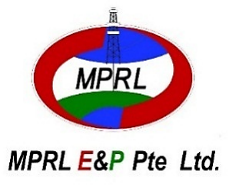 Compliance AND HRDepartmentSVERSION.   02Date : 08 Feb 2022Sr.No.Concerns of Wrongdoing or Misconduct ActivitiesTickBreach of the MPRL E&P Organizational Code of Conduct and Policies, provided that for those concerns mentioned below only   Breach of the MPRL E&P Organizational Code of Conduct and Policies, provided that for those concerns mentioned below only   Breach of the MPRL E&P Organizational Code of Conduct and Policies, provided that for those concerns mentioned below only   1Failure to comply with legal obligations2Corruption and fraud3Financial/Accounting malpractice4Access without permission/Misuse of company properties or information5Damage to the financial benefits and reputation of MPRL E&P  6Unethical behaviour or improper conduct related to public/Company interest7Harassment and other HR related issues in breach of applicable laws8Potential or actual damage to the environment, and safe and healthy working environment9Third parties’ concerns relating to public/Company interest10Retaliation against a person who reports an activity (“Whistleblower”) that he/she reasonably believes to be illegal, fraudulent or misconduct11Others Sr.No.Promoting Compliance and Ethics ProgramTick1Any issues related to non-compliance with legal obligations and government’s contractual obligations2Raising questions and concerns when they see something that is not right from the Company perspective which may affect the public/Company.3Identify a weak point in implementation of compliance and ethics programs or suggest a way to improve applicable internal policies and procedures including conducting training sessions.4Return the present(s) received from third parties personally to Administration Department according to Anti-Bribery and Corruption Policy.5Ask for advice on a difficult compliance question.NamePositionDepartmentE-Mail AddressHome AddressContact NumberName*Position*Department*E-Mail AddressHome AddressContact NumberNamePositionDepartmentE-Mail AddressHome AddressContact Number------------------------------------------------------------------------------Is itOngoing?                                 Finished?                                        Frequently?  Internal?Associated with External?Internal?Associated with External?If it is (a), mention the department(s) and areas involved.If it is (b), mention the business or organization’s name.     Yes                                                NoIf Yes,Within the Organization?          Mention associates' Name Outside the Organization?       Mention organization's Name    Yes                NoIf "yes", please attach evidence documents     Yes                                                            Unknown          NoIf “Yes”, please mention the law or policy as reference:Date:Signature: